http://csvilledieufootball.footeo.com/page/comment-modidfier-les-dimensions-du-bandeau-texte-defilant.html<div><script src="http://www.widgeo.net/message.php?msg=ICI C VILLEDIEU &adult=0&cat=sport&big=big&cl=rainbow3"></script><br><noscript><a href="http://www.widgeo.net">widgets</a></noscript><a href="http://www.widgeo.net"><img alt="widgets" border="0" src="http://www.widgeo.net/img/logopm.png"></a></div><object classid="clsid:D27CDB6E-AE6D-11cf-96B8-444553540000" codebase="http://download.macromedia.com/pub/shockwave/cabs/flash/swflash.cab#version=8,0,0,0" height="50" width="600"><param name="movie" value="http://www.widgeo.net/message/messagebig.swf"><param name="quality" value="high"><param name="wmode" value="transparent"><param name="flashvars" value="bt=ICI C VILLEDIEU &amp;cl=rainbow3"><embed wmode="transparent" flashvars="bt=ICI C VILLEDIEU &amp;cl=rainbow3" src="http://www.widgeo.net/message/messagebig.swf" quality="high" bgcolor="000000" allowscriptaccess="sameDomain" type="application/x-shockwave-flash" pluginspage="http://www.macromedia.com/go/getflashplayer" height="50" width="600" align="middle"></object>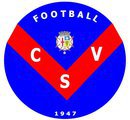 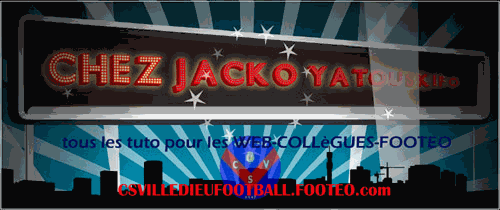 